Temat: Mnożenie ułamków dziesiętnych przez 10, 100, 1000. 29.05.2021 (zapisz temat  i obejrzyj link z tłumaczeniem zagadnienia, najważniejsze jest tłumaczenie  dotyczące mnożenia z przesunięciem przecinka). Tłumaczenie zagadnienia:! Przy mnożeniu ułamków dziesiętnych przez 10, 100 i 1000 przesuwamy przecinek o tyle miejsc , ile zer jest w 10, 100 i 1000. Jeżeli brakuje nam cyfr dopisujemy zero lub zera.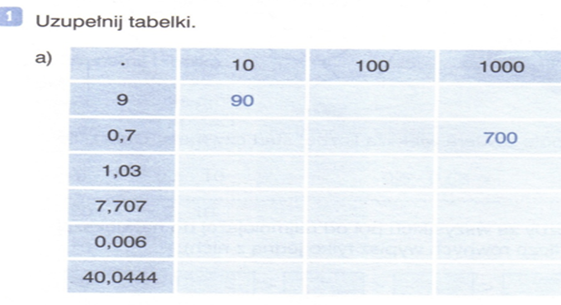 Przepisz przykłady z tabeli i pomnóż liczby, ułamki dziesiętne przez 10, 100 i 1000 i wpisz wyniki do tabeli:9 mnożymy przez 1 i dopisujemy tyle zer ile jest w 10, 100i 1000.0,7 mnożymy przez 10 przesuwamy przecinek w prawo o tyle miejsc ile jest w 10 czyli o jedno miejsce otrzymujemy 70,7 mnożymy przez 100 przesuwamy przecinek o tyle zer w prawo ile jest w 100 czyli o dwa miejsca  brakuje cyfry dopisujemy  zero czyli otrzymujemy 700,7 mnożymy przez 100) przesuwamy przecinek o tyle zer w prawo ile jest w 1000 czyli o trzy  miejsca  brakuje cyfry dopisujemy  zero czyli otrzymujemy 700Zadanie 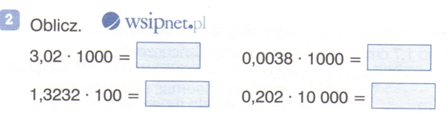 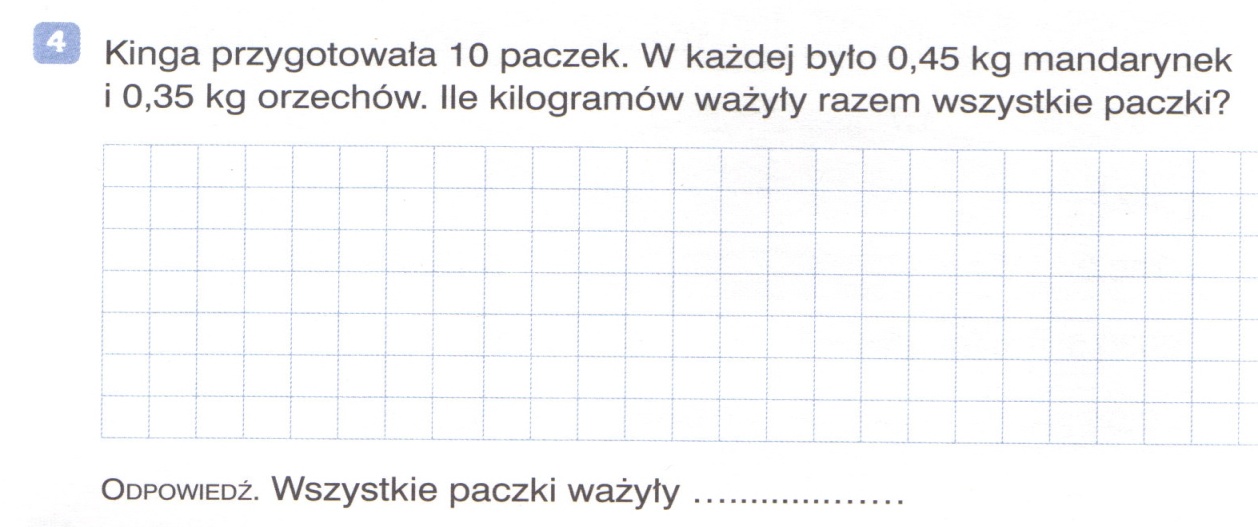 9 * 10= 909* 100= 9 *1000=0,7 *10=0,7 *100=0,7  *1000=1,03 *10=1,03*100=1,03*1000=7,707*10=7,707*100=7,707* 1000=0,006*10=0,006*100=0,006*1000=40,0444* 10=40,0444* 100=40,0444* 1000=